2019 HELP GIVE HOPE 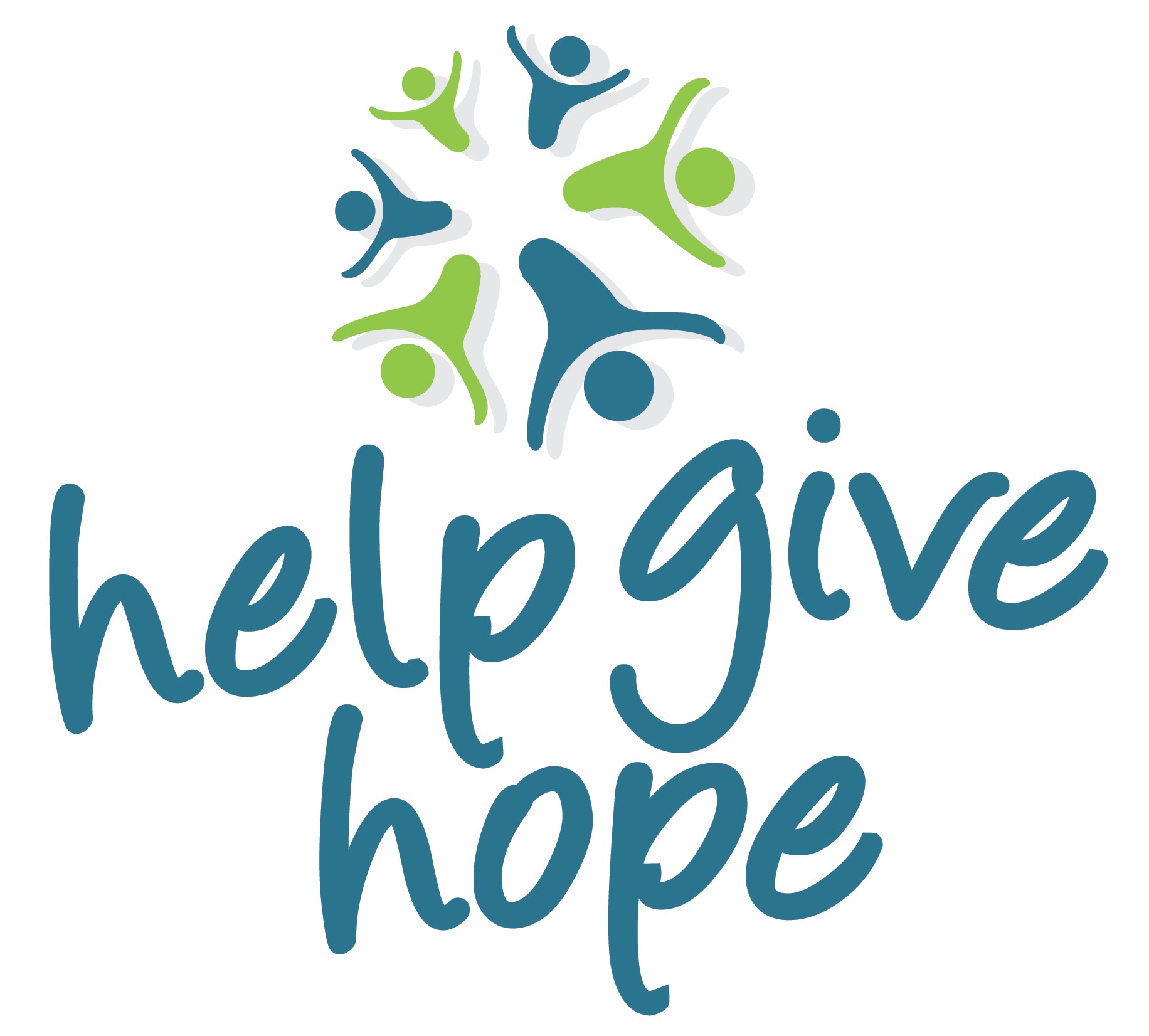 CHRISTMAS  ASSISTANCE  HELP GIVE HOPE, is beginning our 2019 Christmas Project.  We provide help including food, clothing, toys, bikes, appliances, furniture and much more.    REED ACADEMY  — ONE DAY ONLY2000 North Lyon SATURDAY,  September 28    9:00 AM - 4:00 PMPlease allow at least one (1) hour for the application process.  To receive assistance, attendance is REQUIRED.  You may send someone if you are unable to attend.  They MUST have the required paperwork and written permission from you to share information on your behalf. Arriving early is not necessary.  Early morning will create a longer wait time.  Everyone who arrives by 4:00 pm will be processed.  PLEASE MAKE ARRANGEMENTS TO LEAVE YOUR CHILDREN AT HOME WITH A FAMILY MEMBER OR SITTER. The process can take time and we do not have the room to accommodate children.If interested in applying for assistance this holiday season, you MUST bring the following documents:Social Security Cards for all family members in your house (not eligible without this information)Contact phone number, mailing address, physical address, email addressMonthly amounts of assistance you receive (child support, food stamps, Tanif, etc.)Be prepared to schedule home visit at this time Your names and Social Security numbers will be entered into a database through Crosslines.  If not accepted by Help Give Hope, you will be notified immediately and would need to apply at the Crosslines Holiday Center,  after Thanksgiving.  Help Give Hope does NOT provide Thanksgiving assistance.IMPORTANT NEW INFORMATION:  All Wish List Information will be done ONLINE ONLY.  You will be given specific instructions.  Failure to complete forms as instructed, may forfeit your home visit.PLEASE DO NOT CONTACT REED ACADEMY! WE ARE JUST USING THEIR FACILITY FOR THIS ONE DAY SIGN UP.  